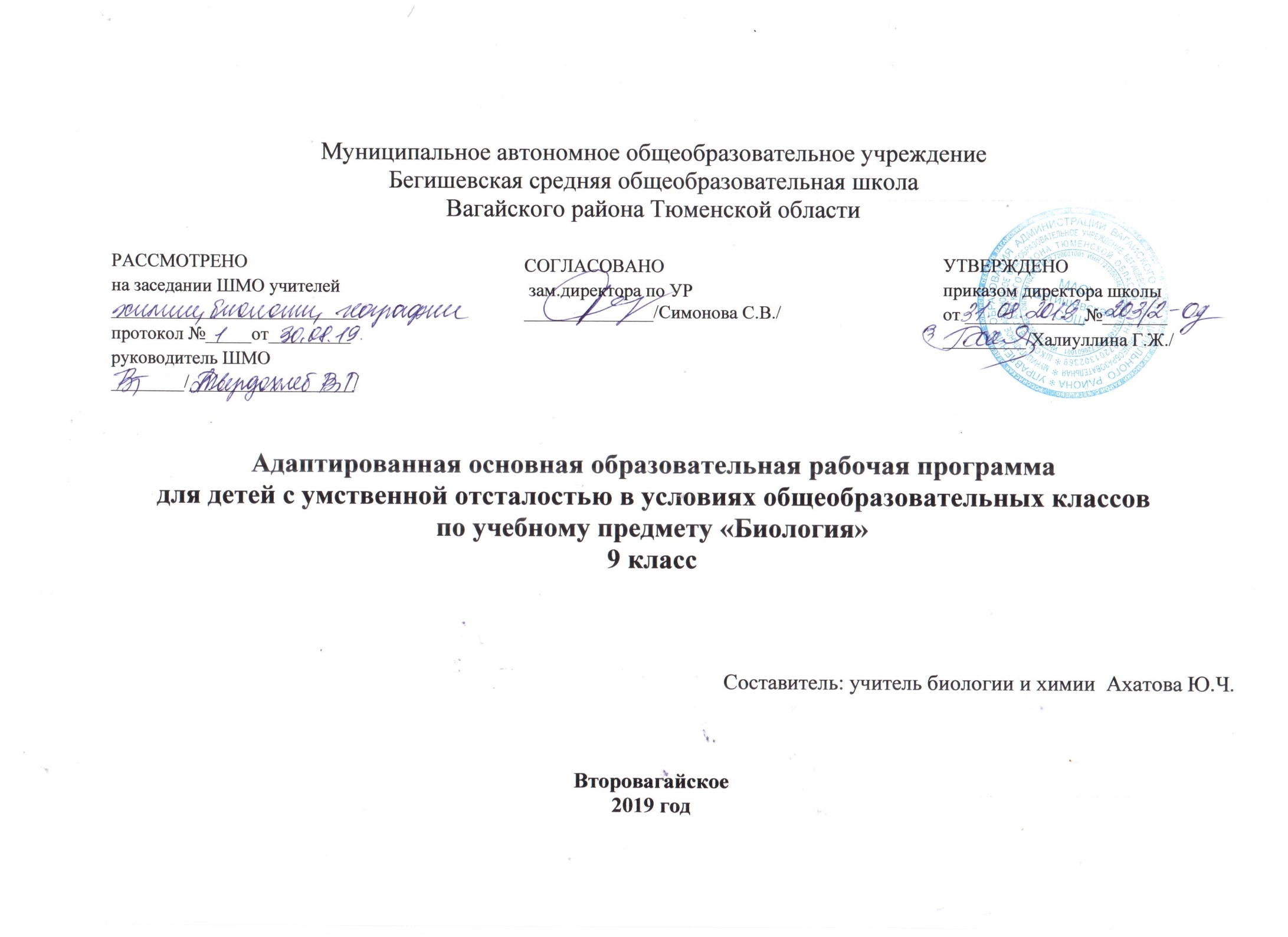 Планируемые результаты Личностные универсальные учебные действияУ учащихся будут сформированы:• внутренняя позиция школьника на уровне положительного отношения к школе, ориентации на содержательные моменты школьной действительности и принятия образца «хорошего ученика»;• широкая мотивационная основа учебной деятельности, включающая социальные, учебно-познавательные и внешние мотивы; ориентация на понимание причин успеха в учебной деятельности;• учебно-познавательный интерес к новому учебному материалу и способам решения новой частной задачи;• способность к самооценке на основе критерия успешности учебной деятельности;• основы гражданской идентичности личности в форме осознания «Я», мой город, моя страна, чувства сопричастности и гордости за свою Родину, народ и историю; •дружелюбное отношение и толерантность к носителям другого языка;• ориентация в нравственном содержании и смысле поступков как собственных, так и окружающих людей (можно-нельзя, хорошо-плохо);• развитие этических чувств — стыда, вины, совести как регуляторов морального поведения;• знание основных моральных норм и ориентация на их выполнение• установка на здоровый образ жизни;• чувство прекрасного и эстетические чувства на основе знакомства с мировой и отечественной художественной культурой;• эмпатия как понимание чувств других людей и сопереживание им.Учащиеся получат возможность для формирования:• внутренней позиции школьника на уровне положительного отношения к школе, понимания необходимости учения, выраженного в преобладании учебно-познавательных мотивов и предпочтении социального способа оценки знаний;• устойчивой учебно-познавательной мотивации учения;•дружелюбное отношение к окружающим на основе знакомства с жизнью своих сверстников;• устойчивого учебно-познавательного интереса к новым общим способам решения задач;• адекватного понимания причин успешности/не успешности  деятельности;• компетентности в реализации основ гражданской идентичности в поступках и деятельности;• установки на здоровый образ жизни и реализации в реальном поведении и поступках;• осознанных устойчивых эстетических предпочтений и ориентации на искусство как значимую сферу человеческой жизни;• эмпатии как осознанного понимания чувств других людей и сопереживания им, выражающихся в поступках, направленных на помощь и обеспечение благополучия.Регулятивные универсальные учебные действияУчащиеся научится:• принимать и сохранять учебную задачу;• учитывать выделенные учителем ориентиры действия в новом учебном материале в сотрудничестве с учителем;• планировать свое действие в соответствии с поставленной задачей и условиями ее реализации, в том числе во внутреннем плане;• учитывать правило в планировании и контроле способа решения;• осуществлять итоговый и пошаговый контроль по результату;• воспринимать оценку учителя;• различать способ и результат действия;• оценивать правильность выполнения действия на уровне адекватной ретроспективной оценки;• вносить необходимые коррективы в действие после его завершения на основе его оценки и учета характера сделанных ошибок.Ученик получит возможность научиться:• в сотрудничестве с учителем ставить учебные задачи;• проявлять познавательную инициативу в учебном сотрудничестве;• учитывать выделенные учителем ориентиры действия в новом учебном материале;• осуществлять контроль по результату и по способу действия, актуальный контроль на уровне произвольного внимания;• оценивать правильность выполнения действия и вносить необходимые коррективы в исполнение как по ходу его реализации, так и в конце действия.Познавательные универсальные учебные действияУченик научится:• использовать знаково-символические средства, в том числе модели и схемы;• строить коммуникативные отношения (вербальные, невербальные); • осваивать лингвистические представления, необходимые для овладения на элементарном уровне устной и письменной речью;• ориентироваться на разнообразие способов решения задач;• осуществлять анализ объектов с выделением существенных и несущественных признаков;• осуществлять синтез как составление целого из частей;• проводить сравнение, вариацию и классификацию по заданным критериям;• устанавливать причинно-следственные связи;• строить рассуждения в форме связи простых суждений об объекте, его строении, свойствах и связях;• обобщать, т. е. осуществлять генерализацию и выведение общности для целого ряда или класса единичных объектов на основе выделения сущностной связи;• осуществлять подведение под понятие на основе распознавания объектов, выделения существенных признаков и их синтеза;• устанавливать аналогии;• владеть общим приемом решения задач.Коммуникативные универсальные учебные действияУченик научится:•ориентироваться на позицию партнера в общении и взаимодействии;• формулировать собственное желание и позицию;• договариваться и приходить к общему решению в совместной деятельности, в том числе в ситуации столкновения интересов;• задавать вопросы;• контролировать свои и действия партнера;• использовать речь для регуляции своего действия;• использовать речевые средства для решения различных коммуникативных задач, строить монологическое высказывание, владеть диалогической формой речи;использовать элементарную коммуникативную компетенцию, как способность и готовность общаться с учетом своих речевых возможностей и потребностей; применять правила речевого, неречевого поведения         Основные направления коррекционной работы:Коррекция переключаемости и распределение внимания;Коррекция логического мышления, зрительной  и вербальной памятиКоррекция слухового и зрительного восприятияКоррекция произвольного вниманияРазвитие самостоятельности, аккуратностиОсновные требования к знаниям и умениям учащихсяСодержание Введение - 2 часМесто человека среди млекопитающих в живой природе. Значение знаний о своем организме и укреплении здоровья. Заметные черты сходства и различия в строении тела человека и животных.Тема 1. Общий обзор организма человека - 4 часаОбщее знакомство с организмом человека. Краткие сведения о клетке и тканях человека. Основные системы органов человека. Органы опоры и движения, дыхания, кровообращения, пищеварения, выделения, размножения, нервная система, органы чувств. Расположение внутренних органов в теле человека.Тема 2. Опорно-двигательная система – 12 часовСкелет. Значение опорно-двигательной системы. Состав и строение костей. Скелет человека. Соединения костей. Основные части скелета: череп, скелет туловища (позвоночник, грудная клетка), кости верхних и нижних конечностей. Первая помощь при ушибах, растяжении связок, вывихах суставов и переломах костей.Лабораторная работа №1 Состав костей.Мышцы.  Основные группы мышц в теле человека: мышцы конечностей, мышцы шеи и спины, мышцы груди и живота, мышцы головы и лица. Работа мышц: сгибание, разгибание, удерживание. Утомление мышц. Влияние физкультуры и спорта на формирование и развитие мышц. Значение физического труда в правильном формировании опорно-двигательной системы.Тема 3. Кровь и кровообращение. Сердечно-сосудистая система - 10 часовКровь, ее состав и значение, плазма крови. Органы кровообращения: кровеносные сосуды и сердце. Большой и малый круги кровообращения. Внешний вид, величина, положение сердца в грудной клетке. Работа сердца. Пульс. Кровяное давление. Движение крови по сосудам.      Заболевания сердца (инфаркт, ишемическая болезнь, сердечная недостаточность). Профилактика сердечно-сосудистых заболеваний. Первая помощь при кровотечениях. Вредное влияние никотина, спиртных напитков, наркотических средств на сердечно-сосудистую систему.Лабораторная работа №2  Подсчет частоты пульса.Тема 4. Дыхательная система - 7 часаЗначение дыхания. Органы дыхания человека: носовая и ротовая полости, гортань, трахея, бронхи, легкие. Голосовой аппарат. Газообмен в легких и тканях. Гигиена органов дыхания. Передача болезней через воздух (пыль, кашель, чихание). Болезни органов дыхания и их предупреждение (ОРЗ, гайморит, тонзиллит, бронхит, туберкулез и др.)  Влияние никотина на органы дыхания. Гигиенические требования к составу воздуха в жилых помещениях.Тема 5. Пищеварительная система - 10 часовЗначение пищеварения для человека. Питательные вещества и витамины. Органы пищеварения: ротовая полость, пищевод, желудок, поджелудочная железа, печень, кишечник.      Здоровые зубы — здоровое тело (строение и значение зубов, уход, лечение). Значение пережевывания пищи. Отделение слюны. Изменение пищи во рту под действием слюны. Глотание. Изменение пищи в желудке. Пищеварение в кишечнике.      Гигиена питания и предупреждение желудочно-кишечных заболеваний. Значение приготовления пищи. Заболевания пищеварительной системы и их профилактика (аппендицит, дизентерия, холера, гастрит). Причины и признаки пищевых отравлений. Влияние вредных привычек на пищеварительную систему. Доврачебная помощь при нарушениях пищеварения.Лабораторная работа №3 Обнаружение крахмала в хлебе, картофеле. Действие слюны на крахмал.Тема 6. Мочевыделительная система-2 часаОрганы образования и выделения мочи (почки, мочеточник, мочевой пузырь, мочеиспускательный канал).Внешний вид почек, их расположение в организме человека. Значение выделения мочи. Предупреждение почечных заболеваний.Тема 7. Кожа - 3 часаКожа и ее роль в жизни человека. Значение кожи для защиты, осязания, выделения пота и жира, терморегуляции.  Закаливание организма (солнечные и воздушные ванны, водные процедуры, влажные обтирания). Кожные заболевания и их профилактика (педикулез, чесотка, лишай, экзема и др.). Гигиена кожи и гигиенические требования к одежде. Оказание первой помощи при тепловом и солнечном ударах, термических и химических ожогах, обморожении, поражении электрическим током.Практическая работа №1. Выполнение различных приемов наложения повязок на условно пораженный участок кожи.Тема 8. Нервная система - 6 часаСтроение и значение нервной системы (спинной и головной мозг, нервы). Высшая нервная деятельность человека. Гигиена умственного и физического труда. Отрицательное влияние алкоголя, никотина, наркотических веществ на нервную систему. Сон и его значение.      Тема 9. Органы чувств - 7 часаЗначение органов чувств. Строение, функции и значение органов зрения человека. Болезни органов зрения, их профилактика. Гигиена зрения.  Строение и значение органа слуха. Заболевания органа слуха, предупреждение нарушений слуха. Органы осязания, обоняния, вкуса (слизистая оболочка языка и полости носа, кожная чувствительность: болевая, температурная и тактильная). Расположение и значение этих органов.Тема 10.Охрана здоровья человека в Российской Федерации - 5 часСистема здравоохранения в РФ. Мероприятия, осуществляемые в нашей стране по охране труда. Организация отдыха. Медицинская помощь. Социальное обеспечение по старости, болезни и потере трудоспособности.Тематическое планированиеКалендарно - тематическое планирование9 класс9 классУчащиеся должны знать:- названия, строение и расположение основных органов организма человека;элементарное представление о функциях основных органов и ихсистем;- влияние физических нагрузок на организм;вредное влияние курения и алкогольных напитков на организм;- основные санитарно-гигиенические правила. Учащиеся должны уметь:- применять приобретенные знания о строении и функциях человеческого организма в повседневной жизни с целью сохранения и укрепления своею здоровья;- соблюдать санитарно-гигиенические правила.Учащиеся должны знать:- влияние физических нагрузок на организм;вредное влияние курения и алкогольных напитков на организм;- основные санитарно-гигиенические правила. Учащиеся должны уметь:- соблюдать санитарно-гигиенические правила.№ п/п темНаименование разделови темКоличество часовИз нихИз нихИз нихИз них№ п/п темНаименование разделови темКоличество часовКонтрольные работыСамостоятельные работыПрактические работыЭкскурсии1Введение 2----2Общий обзор организма человека4----3Опора тела и движение12----4Кровь и кровообращение10--2-5Дыхание7----6Пищеварение10--3-7Почки2----8Кожа3----9Нервная система6----10Органы чувств7----11Охрана здоровья человека в Российской Федерации5----№ урока№ урока по темеНаименование разделов, тем урокаКоличество часовТип урокаВиды учебной деятельностиЦель коррекционной работыдатадатадатадатадатадатадатадатадатадатадатадатадатадатадатадата№ урока№ урока по темеНаименование разделов, тем урокаКоличество часовТип урокаВиды учебной деятельностиЦель коррекционной работыпланпланпланпланпланпланпланпланпланпланпланфактфактфактфактфакт1.Введение (2час)1.Введение (2час)1.Введение (2час)1.Введение (2час)1.Введение (2час)1.Введение (2час)1.Введение (2час)11.1Инструктаж по технике безопасности. День Знаний.1Урок изучения нового материалаРассказ, беседа.Коррекция внимания, наблюдательности, умения сравнивать и делать вывод на основе сравнения.04.0904.0904.0904.0904.0904.0904.0904.0904.0904.0904.0904.0904.0921.2Заметные черты сходства и различия в строении тела человека и животных.1Комбинированный урокРассказ, беседа, заполнение таблицы, работа по карточке.Коррекция внимания, наблюдательности, умения сравнивать и делать вывод на основе сравнения.06.0906.0906.0906.0906.0906.0906.0906.0906.0906.0906.0906.0906.092.Общий обзор организма человека (4 часа)2.Общий обзор организма человека (4 часа)2.Общий обзор организма человека (4 часа)2.Общий обзор организма человека (4 часа)2.Общий обзор организма человека (4 часа)2.Общий обзор организма человека (4 часа)2.Общий обзор организма человека (4 часа)32.1Общее знакомство с организмом человека. Краткие сведения о строении клеток организма.1Урок изучения нового материалаРассказ, беседа, работа с биологическими понятиями, работа по карточке.Коррекция умения работы с учебной литературой.11.0911.0911.0911.0911.0911.0911.0911.0911.0911.0911.0911.0911.0911.0942.2Химический состав клетки. Жизнедеятельность клетки.1Комбинированный урокРассказ, беседа, работа с таблицами, с учебной литературой.Коррекция умения работы с учебной литературой, навыков работы с таблицами.13.0913.0913.0913.0913.0913.0913.0913.0913.0913.0913.0913.0913.0913.0952.3Краткие сведения о строении тканей организма.1Комбинированный урокЗаполнение таблицы «Ткани человека и их функции».Коррекция умения работы с учебной литературой, навыков заполнения таблиц по шаблону.18.0918.0918.0918.0918.0918.0918.0918.0918.0918.0918.0918.0918.0918.0962.4Органы и системы органов (опорно-двигательная, пищеварительная, кровеносная, выделительная, дыхательная, нервная, органы чувств).1Комбинированный урокРассказ, беседа, работа с таблицами, с учебной литературой.Индивидуальная работа по группам.Коррекция умения работы с учебной литературой, навыков работы с таблицами, навыков групповой работы.20.0920.0920.0920.0920.0920.0920.0920.0920.0920.0920.0920.0920.0920.093.Опора тела и движение (12 часов)3.Опора тела и движение (12 часов)3.Опора тела и движение (12 часов)3.Опора тела и движение (12 часов)3.Опора тела и движение (12 часов)3.Опора тела и движение (12 часов)3.Опора тела и движение (12 часов)73.1Значение опорно-двигательной системы.1Урок изучения нового материалаРассказ, беседа, работа с таблицами, с учебной литературой.Коррекция умения работать с рисунками учебника, сравнивать, делать выводы.25.0925.0925.0925.0925.0925.0925.0925.0925.0925.0925.0925.0925.0925.0925.0983.2Состав и строение костей.1Комбинированный урокОпыт «Состав костей»Заполнение таблицы «Строение костей».Коррекция умения наблюдать, делать вывод на основе увиденного, работать с учебником, навыков работы с таблицами.27.0927.0927.0927.0927.0927.0927.0927.0927.0927.0927.0927.0927.0927.0927.0993.3Скелет человека. Скелет головы. 1Комбинированный урокРассказ, беседа, работа с интерактивным пособием.Зарисовка строения черепа.Коррекция умения сравнивать и делать вывод на основе сравнения, корректировать навыки быстрого чтения и письма, зрительного восприятия объекта.02.1002.1002.1002.1002.1002.1002.1002.1002.1002.1002.1002.1002.1002.1002.10103.4Скелет человека. Скелет туловища.1Комбинированный урокРассказ, беседа, работа с интерактивным пособием.Индивидуальная работа по карточкам.Коррекция умения сравнивать и делать вывод на основе сравнения, корректировать навыки быстрого чтения и письма, навыков индивидуальной работы.04.1004.1004.1004.1004.1004.1004.1004.1004.1004.1004.1004.1004.1004.1004.10113.5Скелет человека. Скелет конечностей.1Комбинированный урокРассказ, беседа, работа с интерактивным пособием.Заполнение таблицы «Скелет конечностей и его функции».Коррекция умения наблюдать, делать вывод на основе увиденного, работать с учебником, навыков работы с таблицами.09.1009.1009.1009.1009.1009.1009.1009.1009.1009.1009.1009.1009.1009.1009.10123.6Соединения костей (подвижное и неподвижное).1Комбинированный урокРассказ, беседа, работа с интерактивным пособием. Заполнение таблицы «Типы соединения костей».Коррекция умения наблюдать, делать вывод на основе увиденного, работать с учебником, навыков работы с таблицами.11.0911.0911.0911.0911.0911.0911.0911.0911.0911.0911.0911.0911.0911.0911.09133.7Первая помощь при ушибах, растяжениях связок, вывихах суставов и переломах костей.1Комбинированный урокРассказ, беседа, составление рассказа с опорой на рисунки учебника, интерактивные рисунки.Коррекция навыков быстрого чтения и письма, умения составления рассказа с опорой на рисунки учебника.16.1016.1016.1016.1016.1016.1016.1016.1016.1016.1016.1016.1016.1016.10143.8Основные группы мышц человеческого тела.1Комбинированный урокРассказ, беседа.Заполнение таблицы «Группы мышц».Коррекция умения слушать, наблюдать, работать с учебником, навыков заполнения таблиц.18.1018.1018.1018.1018.1018.1018.1018.1018.1018.1018.1018.1018.1018.10153.9Работа мышц.1Комбинированный урокРассказ, беседа.Опыт, демонстрирующий статистическую и динамическую нагрузки на мышцы, работа с биологическими понятиями.Коррекция навыков выполнения практической работы, коррекция зрительного восприятия.23.1023.1023.1023.1023.1023.1023.1023.1023.1023.1023.1023.1023.1023.10163.10Значение физических упражнений для правильного формирования скелета и мышц.1Комбинированный урокИндивидуальная работа по карточкам, составление рассказа с опорой на рисунки учебника.Коррекция навыков индивидуальной работы, работы с учебником, составления рассказа с опорой на рисунки учебника, коррекция зрительного восприятия.25.1025.1025.1025.1025.1025.1025.1025.1025.1025.1025.1025.1025.1025.10173.11Предупреждение искривления позвоночника и развития плоскостопия.1Комбинированный урокИндивидуальная работа по карточкам, чтение текста учебника.Коррекция навыков индивидуальной работы,умения работать с учебником, с целью нахождения точного ответа на вопрос.06.1106.1106.1106.1106.1106.1106.1106.1106.1106.1106.1106.1106.1106.11183.12Повторение темы «Опорно-двигательная система»1Урок обобщения и систематизации знанийТестовая работа.Коррекция навыка творческой работы, использования шаблона, внимания, наблюдательности.08.1108.1108.1108.1108.1108.1108.1108.1108.1108.1108.1108.1108.1108.114.Кровь и кровообращение (10 часов)4.Кровь и кровообращение (10 часов)4.Кровь и кровообращение (10 часов)4.Кровь и кровообращение (10 часов)4.Кровь и кровообращение (10 часов)4.Кровь и кровообращение (10 часов)4.Кровь и кровообращение (10 часов)194.1Значение крови и кровообращения. Состав крови. Лабораторная работа: «Микроскопическое строение крови»1Урок изучения нового материалаРассказ, беседа.Лабораторная работа: «Микроскопическое строение крови».Коррекция навыков выполнения практической работы, коррекция зрительного восприятия.13.1113.1113.1113.1113.1113.1113.1113.1113.1113.1113.1113.11204.2Органы кровообращения сердце и сосуды.1Комбинированный урокРассказ, беседа, составление рассказа с опорой на рисунки учебника, интерактивные рисунки.Коррекция умения сравнивать и  делать вывод на основе сравнения, навыков работы с рисунками учебника.15.1115.1115.1115.1115.1115.1115.1115.1115.1115.1115.1115.11214.3Сердце, его строение и работа.1Комбинированный урокРассказ, беседа, составление рассказа с опорой на рисунки учебника, интерактивные рисунки. Объяснение биологических понятий.Коррекция умения сравнивать и  делать вывод на основе сравнения, навыков работы с рисунками учебника,составления рассказа с опорой на рисунки учебника, умения объяснять биологические понятия.20.1120.1120.1120.1120.1120.1120.1120.1120.1120.1120.1120.11224.4Большой и малый круги кровообращения. 1Комбинированный урокРассказ, беседа, наблюдение движения крови по кругам кровообращения на интерактивной схеме.Зарисовка схемы «Круги кровообращения».Коррекциянавыка работы с учебной литературой и тетрадью, развивать умение выявлять главное и на основе этого делать выводы.22.1122.1122.1122.1122.1122.1122.1122.1122.1122.1122.1122.11234.5Движение крови по сосудам. 1Комбинированный урокРассказ, беседа, наблюдение движения крови по сосудам на интерактивной схеме.Коррекция умения слушать, наблюдать, работать с учебником.27.1127.1127.1127.1127.1127.1127.1127.1127.1127.1127.1127.11244.6Пульс. Лабораторная работа«Подсчет частоты пульса в спокойном состоянии и после ряда физических упражнений».1Комбинированный урокРассказ, беседа.Лабораторная работа«Подсчет частоты пульса в спокойном состоянии и после ряда физических упражнений».Коррекция умения работать самостоятельно, коррекция навыков выполнения лабораторных работ.29.1129.1129.1129.1129.1129.1129.1129.1129.1129.1129.11254.7Первая помощь при кровотечениях.1Комбинированный урокРабота по тексту учебника (коллективная).Коррекциянавыка работы с учебной литературой, умения выявлять главное и на основе этого делать выводы.04.1204.1204.1204.1204.1204.1204.1204.1204.1204.1204.12264.8Предупреждение сердечно - сосудистых заболеваний.1Комбинированный урокРабота по тексту учебника (коллективная).Коррекция умения работать с учебником, с целью нахождения точного ответа на вопрос.06.1206.1206.1206.1206.1206.1206.1206.1206.1206.1206.12274.9Отрицательное влияние никотина и алкоголя на сердце и сосуды.1Комбинированный урокПросмотр видеофильмов.Коррекция умения слушать, запоминать, делать выводы на основе увиденного материала.11.1211.1211.1211.1211.1211.1211.1211.1211.1211.1211.12284.10Повторение темы «Кровеносная система».1Урок обобщения и систематизации знанийСамостоятельная работа по карточкам с опорными словами.Коррекциянавыка выполнения самостоятельной работы, выполнения творческих заданий.13.1213.1213.1213.1213.1213.1213.1213.1213.1213.1213.125.Дыхание (7 часов)5.Дыхание (7 часов)5.Дыхание (7 часов)5.Дыхание (7 часов)5.Дыхание (7 часов)5.Дыхание (7 часов)5.Дыхание (7 часов)295.1Значение дыхания. Органы дыхания, строение и функции.1Урок изучения нового материалаРассказ, беседа.Зарисовка строения дыхательных путей.Коррекция умения слушать, запоминать, сравнивать и анализировать,навыка работы с рисунками учебника.18.1218.1218.1218.1218.1218.1218.1218.1218.1218.12305.2Голосовой аппарат.1Комбинированный урокРассказ, беседа.Коррекция умения работать с учебником, с целью нахождения точного ответа на вопрос.20.1220.1220.1220.1220.1220.1220.1220.1220.1220.12315.3Газообмен в легких и тканях. Строение легких.1Комбинированный урокРассказ, беседа.Самостоятельная работа по карточкам с опорными словами.Коррекция умения сравнивать и анализировать, навыка работы по карточкам с опорными словами.26.1226.1226.1226.1226.1226.1226.1226.1226.1226.12325.4Дыхательные движения. Регуляция дыхания.1Комбинированный урокРассказ, беседа.Самостоятельная работа по карточкам с опорными словами.Коррекция умения сравнивать и анализировать, навыка работы по карточкам с опорными словами.28.1228.1228.1228.1228.1228.1228.1228.1228.1228.12335.5Болезни, передающиеся через воздух.1Комбинированный урокРассказ, беседа.Составление рассказа по опорной карточке.Коррекция умения сравнивать и делать вывод на основе сравнения, навыка быстрого чтения и письма, составления рассказа по опорной карточке.14.0114.0114.0114.0114.0114.0114.0114.0114.0114.01345.6Отрицательное влияние никотина на органы дыхания.1Комбинированный урокЧтение дополнительного материала, беседа по прочитанному материалу, просмотр видеофильма «Вред никотина».Коррекция навыков здорового образа жизни, быстрого чтения, умения обсуждать прочитанное, делать выводы на основе просмотренного фильма.15.0115.0115.0115.0115.0115.0115.0115.0115.01355.7Гигиена органов дыхания. Охрана воздушной среды.1Урок обобщения и систематизации знаний.Рассказ, беседа.Самостоятельная работа по карточкам с опорными словами.Коррекция навыков здорового образа жизни, зрительного восприятия.21.0121.0121.0121.0121.0121.0121.0121.0121.016.Пищеварение (11 часов)6.Пищеварение (11 часов)6.Пищеварение (11 часов)6.Пищеварение (11 часов)6.Пищеварение (11 часов)6.Пищеварение (11 часов)6.Пищеварение (11 часов)366.1Значение пищеварения. 1Урок изучения нового материалаРассказ, беседа.Индивидуальная работа по карточкам.Коррекция умения слушать, запоминать, сравнивать и анализировать,навыка работы с рисунками учебника.22.0122.0122.0122.0122.0122.0122.0122.0122.01376.2Питательные вещества и витамины.1Комбинированный урокРассказ, беседа. Заполнение таблицы « Витамины и продукты их содержащие».Коррекция навыков правильного письма, составления рассказа по плану.28.0128.0128.0128.0128.0128.0128.01386.3Пищевые продукты. Лабораторная работа «Обнаружение крахмала в хлебе и картофеле»1Комбинированный урокРассказ, беседа.Лабораторная работа «Обнаружение крахмала в хлебе и картофеле».Коррекция навыков выполнения практической работы, коррекция зрительного восприятия.29.0129.0129.0129.0129.0129.0129.01396.4Органы пищеварения. 1Комбинированный урокРассказ, беседа, работа с рисунками и текстом учебника.Коррекция умение работать с учебником, с целью нахождения точного ответа на вопрос.04.0204.0204.0204.0204.0204.0204.02406.5Пищеварение в ротовой полости. Строение и значение зубов.1Комбинированный урокРассказ, беседа.Самостоятельная работа по карточкам с опорными словами.Коррекция умения сравнивать и анализировать, навыка работы по карточкам с опорными словами.05.0205.0205.0205.0205.0205.0205.02416.6Пищеварение в ротовой полости, пищеварительные железы.Лабораторная работа «Действие слюны на крахмал»1Комбинированный урокРассказ, беседа.Составление рассказа по опорной карточке.Лабораторная работа «Действие слюны на крахмал».Коррекция навыков правильного письма, составления рассказа по опорной карточке, умения наблюдать, делать выводы на основе наблюдения.11.0211.0211.0211.0211.0211.0211.02426.7Пищеварение в желудке. Демонстрация опыта «Действие желудочного сока на белок»1Комбинированный урокРассказ, беседа.Составление рассказа по опорной карточке.Демонстрация опыта «Действие желудочного сока на белок».Коррекция навыков правильного письма, составления рассказа по опорной карточке, умения рассуждать, излагать правильно мысли.12.0212.0212.0212.0212.0212.0212.02436.8Пищеварение в кишечнике. Всасывание питательных веществ в кровь.1Комбинированный урокРассказ, беседа.Составление рассказа по опорной карточке.Коррекция навыков правильного письма, составления рассказа по опорной карточке, умения рассуждать, излагать правильно мысли.18.0218.0218.0218.0218.0218.0218.02446.9Гигиена питания. 1Комбинированный урокРассказ, беседа.Составление рассказа по опорной карточке.Коллективная работа по учебнику.Коррекция навыков коллективной работы по учебнику, заполнения схем, умения выражать своё отношение к проблеме, быстрого письма.19.0219.0219.0219.0219.0219.02456.10Предупреждение желудочно-кишечных заболеваний, пищевых отравлений и глистных заражений.1Комбинированный урокРассказ, беседа.Составление рассказа по опорной карточке.Заполнение схемы «Причина пищевых отравлений».Коррекция навыков коллективной работы по учебнику, заполнения схем, умения выражать своё отношение к проблеме, быстрого письма.25.0225.0225.0225.0225.0225.02466.11Повторение темы« Пищеварение».1Урок обобщения и систематизации знанийТестовая работа, фронтальная беседа, индивидуальная работа по карточке.Коррекция навыка выполнения творческой работы, индивидуальной работы по карточке, используя шаблон.26.0226.0226.0226.0226.0226.027.Почки (2 часа)7.Почки (2 часа)7.Почки (2 часа)7.Почки (2 часа)7.Почки (2 часа)7.Почки (2 часа)7.Почки (2 часа)477.1Органы мочевыделительной системы, их значение. Внешнее строение почек и их расположение в организме.1Урок изучения нового материалаРассказ, беседа.Индивидуальная работа с текстом учебника.Коррекция навыков индивидуальной работы по учебнику, умения слушать, высказывать своё мнение.03.0303.0303.0303.0303.03487.2Предупреждение почечных заболеваний.1Комбинированный урокКоллективная работа по учебнику.Заполнение схемы «Причина заболеваний выделительной системы».Коррекция навыков коллективной работы по учебнику, заполнения схем.04.0304.0304.0304.0304.038.Кожа (3 часа)8.Кожа (3 часа)8.Кожа (3 часа)8.Кожа (3 часа)8.Кожа (3 часа)8.Кожа (3 часа)8.Кожа (3 часа)498.1Кожа человека и её значение как органа защиты организма, осязания, выделения и терморегуляции.1Урок изучения нового материалаРассказ, беседа. Индивидуальная работа с текстом учебника.Коррекция умения индивидуальной работы с учебником, с целью нахождения точного ответа на вопрос.10.0310.0310.0310.03508.2Закаливание организма. Профилактика и первая помощь при тепловом и солнечном ударах, ожогах и обморожении.1Комбинированный урокРассказ, беседа.Самостоятельная работа по карточкам с опорными словами.Коррекция умения сравнивать и анализировать, навыка работы по карточкам с опорными словами.11.0311.0311.0311.0311.0311.03518.3Гигиена кожи и гигиенические требования к одежде.1Комбинированный урокРассказ, беседа.Самостоятельная работа по карточкам с опорными словами.Коррекция умения сравнивать и анализировать, навыка работы по карточкам с опорными словами.17.0317.0317.0317.0317.0317.039.Нервная система (6 часов)9.Нервная система (6 часов)9.Нервная система (6 часов)9.Нервная система (6 часов)9.Нервная система (6 часов)9.Нервная система (6 часов)9.Нервная система (6 часов)529.1Строение и значение нервной системы.1Урок изучения нового материалаРассказ, фронтальная беседа. Коллективная работа по учебнику.Коррекция умения сравнивать и делать вывод на основе сравнения, корректировать навыки быстрого чтения, коллективной работы с текстом учебника с целью нахождения ответа на поставленный вопрос.18.0318.0318.0318.0318.0318.0318.0318.03539.2 Строение и значение нервной системы. Спинной мозг, его строение и значение.1Комбинированный урокРассказ, фронтальная беседа. Заполнение схемы «Строение спинного мозга».Коррекция умения слушать, наблюдать, работать с учебником, навыков заполнения таблиц.31.0331.0331.0331.0331.0331.0331.0331.03549.3Строение и значение нервной системы. Головной мозг, его строение и значение.1Комбинированный урокРассказ, фронтальная беседа. Заполнение схемы «Строение головного мозга».Коррекция умения слушать, наблюдать, работать с учебником, навыков заполнения таблиц.01.0401.0401.0401.0401.0401.0401.0401.04559.4Гигиена умственного труда. Особенности ВНД человека. 1Комбинированный урокРассказ, фронтальная беседа. Коллективная работа по учебнику.Составление рассказа по опорным схемам.Коррекция навыков коллективной работы по учебнику, умения слушать, принимать участие в беседе, составлять рассказ по опорной схеме.07.0407.0407.0407.0407.0407.0407.0407.04569.5Отрицательное влияние на нервную систему алкоголя и никотина.1Комбинированный урокРассказ, фронтальная беседа. Коллективная работа по учебнику.Самостоятельная работа по карточкам с опорными словами.Коррекция умения слушать и принимать участие в беседе, высказывать своё мнение о проблеме, навыков коллективной работы с текстом учебника с целью нахождения ответа на поставленный вопрос, самостоятельной работы по карточкам с опорными словами.08.0408.0408.0408.0408.0408.0408.0408.04579.6Сон и его значение. 1Комбинированный урокРассказ, фронтальная беседа. Коллективная работа по учебнику.Составление рассказа по опорным схемам.Коррекция навыков коллективной работы по учебнику, умения слушать, принимать участие в беседе, составлять рассказ по опорной схеме.14.0414.0414.0414.0414.0414.0414.0414.0410.Органы чувств (7 часов)10.Органы чувств (7 часов)10.Органы чувств (7 часов)10.Органы чувств (7 часов)10.Органы чувств (7 часов)10.Органы чувств (7 часов)10.Органы чувств (7 часов)5810.1Значение органов чувств.1Урок изучения нового материалаРассказ, фронтальная беседа.Индивидуальная работа по карточкам.Коррекция умения слушать, рассуждать, навыков индивидуальной работыпо карточкам.15.0415.0415.0415.0415.0415.0415.045910.2Строение, функции, гигиена органа зрения.1Комбинированный урокРассказ, фронтальная беседа.Составление рассказа по схеме «Внутреннее строение глаза».Коррекция навыков работы по учебнику, умения слушать, принимать участие в беседе, составлять рассказ по опорной схеме.21.0421.0421.0421.0421.0421.0421.046010.3Строение органа слуха. 1Комбинированный урокРассказ, фронтальная беседа.Заполнение таблицы «Строение органа слуха».Коррекция умения слушать, наблюдать, работать с учебником, навыков заполнения таблиц.22.0422.0422.0422.0422.0422.0422.046110.4Предупреждение нарушений слуха.1Комбинированный урокРассказ, фронтальная беседа.Самостоятельная работа по карточкам с опорными словами.Коррекция умения слушать, принимать участие в беседе, высказывать своё мнение, самостоятельно работать по карточкам с опорными словами.28.0428.0428.046210.5Органы обоняния и вкуса.1Комбинированный урокРассказ, фронтальная беседа.Самостоятельная работа по карточкам с опорными словами.Коррекция умения слушать, принимать участие в беседе, высказывать своё мнение, самостоятельно работать по карточкам с опорными словами.29.0429.0429.046310.6Кожное и мышечное чувство.1Комбинированный урокРассказ, фронтальная беседа. Индивидуальная работа по учебнику.Коррекция умения слушать, принимать участие в беседе, высказывать своё мнение, индивидуально работать по учебнику, с целью нахождения точного ответа на поставленный вопрос.06.0506.0506.056410.7Повторительно-обобщающий урок по теме «Органы чувств».1Урок обобщения и систематизации знанийРассказ, фронтальная беседа. Коллективная работа по учебнику.Составление рассказа по опорным схемам, тестовая работа.Коррекция навыков коллективной работы по учебнику, умения слушать, принимать участие в беседе, составлять рассказ по опорной схеме.12.0512.0512.0511.Охрана здоровья человека в Российской Федерации (4 часа)11.Охрана здоровья человека в Российской Федерации (4 часа)11.Охрана здоровья человека в Российской Федерации (4 часа)11.Охрана здоровья человека в Российской Федерации (4 часа)11.Охрана здоровья человека в Российской Федерации (4 часа)11.Охрана здоровья человека в Российской Федерации (4 часа)11.Охрана здоровья человека в Российской Федерации (4 часа)6511.1Система здравоохранения в Российской Федерации. Мероприятия, осуществляемые в нашей стране по охране труда.1Урок изучения нового материалаРассказ, фронтальная беседа. Коллективная работа по учебнику.Составление рассказа по опорным схемам.Коррекция навыков коллективной работы по учебнику, умения слушать, принимать участие в беседе, составлять рассказ по опорной схеме.13.0513.056611.2Организация отдыха. Медицинская помощь. Здоровье человека и современное общество (окружающая среда).1Комбинированный урокРассказ, фронтальная беседа. Коллективная работа по учебнику.Составление рассказа по опорным схемам.Коррекция навыков коллективной работы по учебнику, умения слушать, принимать участие в беседе, составлять рассказ по опорной схеме.19.0519.056711.3Болезни цивилизации: герпес, онкология, ВИЧ – инфекция. Меры профилактики. Итоговое повторение.1Комбинированный урокРассказ, фронтальная беседа. Коллективная работа по учебнику.Составление рассказа по опорным схемам.Коррекция навыков коллективной работы по учебнику, умения слушать, принимать участие в беседе, составлять рассказ по опорной схеме.20.056811.4Итоговое повторение.1Урок обобщения и систематизации знаний.Рассказ, фронтальная беседа. Коллективная работа по учебнику.Составление рассказа по опорным схемам, тестовая работа.Коррекция навыков коллективной работы по учебнику, умения слушать, принимать участие в беседе, составлять рассказ по опорной схеме.21.05